Your recent request for information is replicated below, together with our response.I am writing to request information on reports of revenge porn, or the disclosure of sexual photographs and films with the intent to cause distress, received by your force between 2017 and 2024. In particular, I would like to request information on:YearNumber of reports of revenge porn (disclosure of sexual photographs and films with the intent to cause distress)Number of reports of threats to share photographs or films which show, or appear to show, someone in an intimate stateIn response to these questions, I would advise you that, Police Scotland record crimes using the Scottish Government Justice Department (SGJD) classification codes and recorded and detected offences which are deemed relevant to your request are shown below.Please be advised that Section 2 of the Abusive Behaviour and Sexual Harm (Scotland) Act 2016 came into effect on 3rd July 2017. As such, in terms of Section 17 of the Freedom of Information (Scotland) Act 2002, this represents a notice that information prior to this date is not held by Police ScotlandTable 1: Recorded crimes - 1 January 2017 to 29 February 2024:Table 2: Detected crimes - 1 January 2017 to 29 February 2024:All statistics are provisional and should be treated as management information. All data have been extracted from Police Scotland internal systems and are correct as at 21/03/2024.The data was extracted using the crime's raised date/detected date and extracted from the crime database.  Number of convictions made in cases involving threats to share intimate photographs or filmsNumber of cases involving threats to share intimate photographs or films in which alleged victims were unwilling or unable to contribute to police efforts to prosecute the alleged offenderThe number of convictions made for revenge pornNumber of revenge porn cases in which alleged victims were unwilling or unable to contribute to police efforts to prosecute the alleged offenderPolice Scotland does not hold conviction information or information relating to victims’ co-operation during prosecutions. As such, in terms of Section 17 of the Freedom of Information (Scotland) Act 2002, this represents a notice that the information you seek is not held by Police Scotland.You may wish to contact the Crown Office and Procurator Fiscals Service (COPFS) which holds conviction information for Scotland. A request can be submitted to COPFS via email using the following address foi@copfs.gsi.gov.uk If you require any further assistance, please contact us quoting the reference above.You can request a review of this response within the next 40 working days by email or by letter (Information Management - FOI, Police Scotland, Clyde Gateway, 2 French Street, Dalmarnock, G40 4EH).  Requests must include the reason for your dissatisfaction.If you remain dissatisfied following our review response, you can appeal to the Office of the Scottish Information Commissioner (OSIC) within 6 months - online, by email or by letter (OSIC, Kinburn Castle, Doubledykes Road, St Andrews, KY16 9DS).Following an OSIC appeal, you can appeal to the Court of Session on a point of law only. This response will be added to our Disclosure Log in seven days' time.Every effort has been taken to ensure our response is as accessible as possible. If you require this response to be provided in an alternative format, please let us know.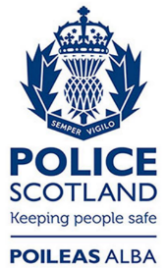 Freedom of Information ResponseOur reference:  FOI 24-0719Responded to:  05 April 2024Crime/offence20172018201920202021202220232024Threatening to disclose an intimate image11024427133135233927957Disclosure of an intimate image13632239043448950754179Total246566661765841846820136Crime/offence20172018201920202021202220232024Threatening to disclose an intimate image4310810213512613510224Disclosure of an intimate image5815719721020021120730Total10126529934532634630954